E Form SA1                                                                                                 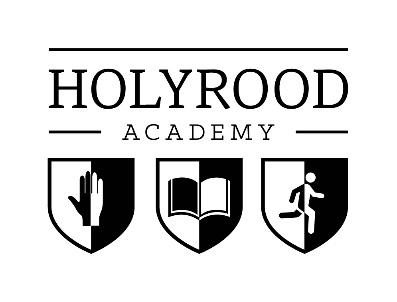 Request for in-year admission to schoolPlease read the accompanying “Changing Schools in Somerset In Year” leaflet before you complete this form. Do not complete this form if your child has an Education Health and Care Plan.Please note that all sections must be completed by someone who has parental responsibility for the child. Any incomplete forms will be returned requiring resubmission, causing a delay in processing.Section 1 – Reason for application 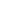 Section 2 – Preferred school (Local Authority schools accept applications half a term or 6 weeks in advance. Service families with proof of posting to the area may apply up to a year in advance)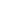 Section 3 – Child’s detail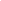 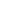 Section 4 – Parent/carer details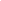 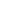 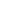 